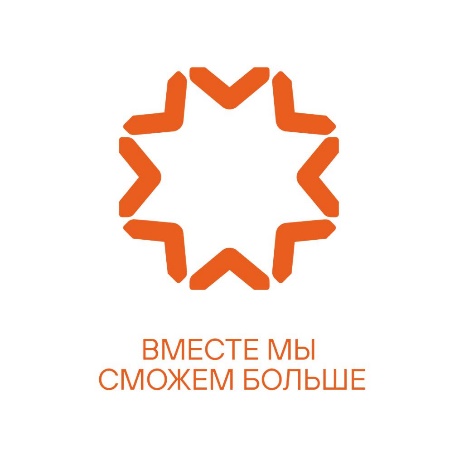 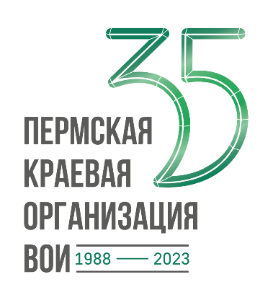 ПРОГРАММА ФОРУМА 15 ноября 2023ПДНТ «Губерния», г. Пермь, ул. Советской армии, 4ВремяМероприятиеМесто проведения10.00-12.00Регистрация участниковФойе, 1 этаж11.00-12.30Торжественное мероприятие «Вместе мы сможем больше», посвященное 35-летию Пермской краевой организации ВОИ Большой концертный зал, 1 этаж13.00-16.00Концерт творческих коллективов Пермской краевой организации ВОИ («Свободный микрофон»)Большой концертный зал, 1 этажРабота площадок Форума  10.00-16.00Фойе, 1 этажПрикладное творчество ВОИМастер-классы Арт-галерея «Перекрестки» Пермской краевой организации ВОИ. Выставка творческих работ Редакционно-издательский центр «Здравствуй!». Распространение специального выпуска краевой газеты для инвалидов «Здравствуй»Информационно-прокатный центр технических средств реабилитации Пермской краевой организации ВОИ. Выставка ТСР, консультации. Типография «Здравствуй» Пермской краевой организации ВОИ. Опыт трудоустройства людей с инвалидностью. Выставка продукции  Стенд «Работа России».Консультации людей с инвалидностью по вопросам трудоустройстваАНО «Ресурсно-информационный центр «Доступная среда» Пермской краевой организации ВОИ. Консультации экспертов в области создания безбарьерной среды.Стенд «Аврора Плюс».Оборудование для адаптации и оснащения учреждений и организаций для инвалидов и маломобильных групп населения по программе «Доступная среда». КонсультацииФотозонаНа всех площадках ФорумаДемонстрация видеороликов по основным направлениям деятельности Пермской краевой организации ВОИ: Сила творчества, Сила спорта, Сила мечты (трудоустройство), Сила возможностей (доступная среда), Сила быть вместе (организации ВОИ)Спортивный зал , 1 этажПаратуризм Пермской краевой организации ВОИ Демонстрация опыта. Консультации. Спорт инвалидов. Новус. Танцы на колясках. Мастер-классы. Мини-турнир по новусу. Инклюзивный клуб «Открытая дверь». Работа с людьми с ментальной инвалидностью. Мастер-классы Работа секций Форума 13.30-15.00Работа секций Форума 13.30-15.00Секция № 1 «Организации Всероссийского общества инвалидов в Пермском крае» Арт-фойе, 2 этажСекция № 1 «Организации Всероссийского общества инвалидов в Пермском крае» Арт-фойе, 2 этажПриглашаем:  Представителей органов власти, Глав муниципальных образований, заместителей глав МО, председателей местных организаций ВОИ, общественные организации, всех заинтересованных лицПриглашаем:  Представителей органов власти, Глав муниципальных образований, заместителей глав МО, председателей местных организаций ВОИ, общественные организации, всех заинтересованных лиц13.30-13.35Открытие заседания секции № 1Осокин Михаил Геннадьевич, Романова Надежда Анатольевна13.35-13.50Местные организации ВОИ в Пермском краеКороль Елена Владимировна, заместитель председателя Пермской краевой организации ВОИ по организационным вопросам13.50-14.10Проблемы и перспективы развития региональных и местных организаций ВОИ. Значение организаций ВОИ в развитии институтов гражданского обществаОсокин Михаил Геннадьевич, заместитель Председателя Общероссийской общественной организации «Всероссийское общество инвалидов» - директор по региональному развитию14.10-14.20Основные достижения и результаты деятельности Пермской краевой организации ВОИРоманова Надежда Анатольевна, председатель Пермской краевой организации ВОИ14.20-14.30Что дает инвалиду членство в организацииЛюдмила Сергеевна Меньшикова, председатель Пермской районной организации ВОИ14.30-14.40О поддержке местной организации ВОИ Администрацией муниципального образования «Город Березники»Глава (замглавы) муниципального округа14.40-14.50Партнерство общественных организаций. Взаимодействие с органами власти в решении проблем людей с инвалидностью.Осипова Екатерина Николаевна, координатор по взаимодействию с органами государственной власти благотворительного фонда «Дедморозим»,14.50-15.00Вопросы, обсуждение. Формирование предложения для итоговой резолюции форумаСекция № 2 «Формирование доступной среды в Пермском крае», Малый концертный зал, 2 этажСекция № 2 «Формирование доступной среды в Пермском крае», Малый концертный зал, 2 этажПриглашаем:  Представителей органов власти, специалистов государственных и муниципальных учреждений, ответственных за формирование доступной среды, активистов ВОИ, всех заинтересованных лицПриглашаем:  Представителей органов власти, специалистов государственных и муниципальных учреждений, ответственных за формирование доступной среды, активистов ВОИ, всех заинтересованных лиц13.30-13.35Открытие заседания секции № 2Бухаров Евгений Александрович, Широкова Наталья Владимировна13.35-13.50Нормативно-правовое обеспечение создания доступной среды в РФ, работа АНО ЦИПИ «Общество для всех»Бухаров Евгений Александрович, директор АНО «Центр изучения проблем инвалидов «Общество для всех», заместитель председателя Общероссийской общественной организации «Всероссийское общество инвалидов» - директор по стратегическому развитию13.50-14.00Опыт законодательства Пермского края в создании доступной средыВедерников Дмитрий Алексеевич, специалист отдела по делам инвалидов Министерства социального развития Пермского края14.00-14.05О проведении контрольно-надзорных мероприятий по вопросам создания доступной среды в Пермском краеЩелоков Вадим Валерьевич, начальник управления по осуществлению государственного контроля и надзора Министерства социального Пермского края14.05-14.15О работе АНО Ресурсно-информационный центр «Доступная среда»Широкова Наталья Владимировна, директор АНО «Ресурсно-информационный центр «Доступная среда»14.15-14.25О сотрудничестве с Пермской краевой организации ВОИ по паспортизации и адаптации объектов социальной инфраструктуры (спорт и культура) города ПермиБуравцева Татьяна Сергеевна, начальник отдела социальной помощи Департамента социальной политики Администрации города Перми14.25-14.30О работе местных организаций ВОИ по созданию безбарьерной среды для инвалидов и ММГН на примере МО город БерезникиМиронян Наталья Анатольевна, председатель Березниковской городской организации ВОИ14.30-14.40О роли Управления капитального строительства в формировании доступной среды на объектах нового строительства и реконструкцииПредставитель Управления капитального строительства Пермского края14.40-14.50Об эффективности работы экспертов АНО «РИЦ Доступная среда» и Инспекции государственного строительного надзора ПК за соблюдением норм доступности вновь вводимых объектовПредставитель ИГСН ПК14.50-15.00Вопросы, обсуждение. Формирование предложения для итоговой резолюции форумаСекция № 3 «Трудоустройство людей с инвалидностью», Белый зал, 3 этажСекция № 3 «Трудоустройство людей с инвалидностью», Белый зал, 3 этажПриглашаем: Специалистов  ГКУ ЦЗН Пермского края, председателей и членов местных организаций ВОИ, работодателей Пермского края, всех заинтересованных лицПриглашаем: Специалистов  ГКУ ЦЗН Пермского края, председателей и членов местных организаций ВОИ, работодателей Пермского края, всех заинтересованных лиц13.30-13.35Открытие заседания секции № 3Визе Марина Владимировна, заместитель министра социального развития Пермского края13.35-13.45Содействие занятости инвалидов и трудовой интеграции в общество. Оценка ситуации, лучшие практики трудоустройстваБаклушина Ольга Александровна, директор ГКУ ЦЗН Пермского края13.45-13.52Профессиональное образование инвалидов в Пермском крае и последующее трудоустройство выпускников. Оценка ситуации, результаты работыБочаров Илья Валерьевич, начальник управления профессионального образования Министерства образования и науки Пермского края.13.52-14.02Ранняя профессиональная ориентация школьников с ограниченными возможностями здоровья. Особенности организации профессионального обучения людей с ограниченными возможностями здоровья.Патракова Евгения Геннадьевна, заместитель директора Центра опережающей профессиональной подготовки14.02-14.16Конкурс профессионального мастерства для людей с ограниченными возможностями здоровья «Абилимпикс»Ведерникова Ирина Дмитриевна, руководитель РЦРД «Абилимпикс» Пермского края14.16-14.26Меры государственной поддержки начинающих предпринимателей в Пермском краеНикитина Яна Алексеевна, руководитель Центра «Мой бизнес»Слободенюк Ирина Андреевна, руководитель направления «Центр поддержки предпринимательства»14.26-14.40Использование механизма выделения рабочих мест в счет квоты для трудоустройства инвалидовРаботодатели Пермского края (ООО «Парматехмаш», ООО «Пермэнерго», Пермская краевая организация ВОИ)14.40-14.50Государственный контроль – как форма обеспечения занятости инвалидов. Результаты работы по итогам 3 квартала 2023 годаЩелоков Вадим Валерьевич, начальник управления по осуществлению государственного контроля и надзора Министерства социального Пермского края,Брюханова Лариса Александровна, заведующий сектором, консультант отдела государственного контроля и надзора Министерства социального развития Пермского края14.50-15.00Вопросы, обсуждение. Формирование предложения для итоговой резолюции форума